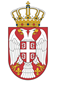 РЕПУБЛИКА СРБИЈА НАРОДНА СКУПШТИНАОдбор за спољне послове06 Број: 06-2/50-2123. фебруар 2021. годинеБ е о г р а дНа основу члана 70. став 1. алинеја прва Пословника Народне скупштинеС А З И В А М                                        12. СЕДНИЦУ ОДБОРА ЗА СПОЉНЕ ПОСЛОВЕЗА  ЧЕТВРТАК, 25.  ФЕБРУАР 2021. ГОДИНЕ,СА ПОЧЕТКОМ У 11 ЧАСОВА	За ову седницу предлажем следећиД н е в н и   р е дРазговор са новоименованим сталним представником  Републике Србије при Уједињеним нацијама у Њујорку амбасадором Немањом Стевановићем  пре одласка на дипломатску дужностИницијативе за посетеПозив за учешће на Међународној конференцији Европа Карпата, која ће се одржати  виртуелно у организацији Парламента Пољске, 27. и 28. фебруара 2021. године. Редовне активности сталних делегацијаУчешће сталне делегације НС РС  у Парламентарној скупштини Савета Европе на састанку Одбора за мониторинг Парламентарне скупштине Савета Европе, који ће се одржати виртуелно 9. марта 2021. године. Учешће сталне делегације НС РС  у Парламентарној скупштини ОЕБС-а на другом састанку ПС ОЕБС  на тему „Ка Хелсинкију + 50: Потврђивање заједничке сврхе“, који ће се одржати виртуелно 10. марта 2021. године. Учешће сталне делегације НС РС  у Парламентарној скупштини Савета Европе на састанку Одбора за миграције, избеглице и расељена лица Парламентарне скупштине Савета Европе, који ће се одржати виртуелно 12. марта 2021. године. Учешће сталне делегације НС РС  у Парламентарној скупштини Савета Европе на састанку Одбора за једнакост и недискриминацију  Парламентарне скупштине Савета Европе, који ће се одржати виртуелно 15. марта 2021. године. Учешће сталне делегације НС РС  у Парламентарној скупштини Савета Европе на састанку Одбора за социјална питања, здравље и одрживи развој Парламентарне скупштине Савета Европе, који ће се одржати виртуелно 16. марта 2021. године. Учешће сталне делегације НС РС  у Парламентарној скупштини Савета Европе на састанку Сталног одбора  Парламентарне скупштине Савета Европе, који ће се одржати виртуелно 19. марта 2021. године. Учешће сталне делегације НС РС  у Парламентарној скупштини Савета Европе на састанку Одбора за правна питања и људска права Парламентарне скупштине Савета Европе, који ће се одржати виртуелно 22. марта 2021. године. Учешће сталне делегације НС РС  у Парламентарној скупштини Савета Европе на састанку Одбора за културу, науку, образовање и медије Парламентарне скупштине Савета Европе, који ће се одржати виртуелно 26. марта 2021. године. Учешће сталне делегације НС РС  у Парламентарној скупштини Савета Европе на састанку Одбора за политичка питања и демократију  Парламентарне скупштине Савета Европе, који ће се одржати виртуелно 30. марта 2021. године.       4.   Извештаји о реализованим посетамаИзвештај о учешћу чланова Сталне делегације НС РС у ПССЕ на Зимском заседању Парламентарне скупштине Савета Европе, одржаном од 25. до 28. јануара 2021. године.       5.   Реализовани парламентарни контактиЗабелешка са састанка Одбора за једнакост и недискриминацију  Парламентарне скупштине Савета Европе одржаног путем видео конференције 2. фебруара 2021. године. Забелешка са састанка Одбора за мониторинг   Парламентарне скупштине Савета Европе одржаног путем видео конференције 3. фебруара 2021. године. Забелешка са састанка Одбора за  политичка питања и демократију     Парламентарне скупштине Савета Европе одржаног путем видео конференције 4. фебруара 2021. године. Забелешка са састанка Одбора за  културу, науку, образовање и медије      Парламентарне скупштине Савета Европе одржаног путем видео конференције 5. фебруара 2021. године. Забелешка о учешћу члана Извршног одбора ИПУ на виртуелном састанку Надзорног одбора  Групе 12+ Интерпарламентарне уније, одржаном 15. фебруара 2021. године. Забелешка о  разговору председника Народне скупштине Републике Србије Ивице Дачића са председником Комитета за међународне послове Државне Думе Федералне Скупштине Руске Федерације Леонидом Слуцким, одржаном 17. фебруара 2021. године.Забелешка о разговору председника Посланичке групе пријатељства са Русијом Народне скупштине Републике Србије, Милована Дрецуна са Леонидом Слуцкијем, председником Одбора за међународне послове Државне Думе Федералне Скупштине Руске Федерације, одржаном 17. фебруара 2021.Забелешка о учешћу члана о учешћу члана Сталне делегације НС РС у Интерпарламентарној унији на годишњем парламентарним слушању ИПУ, одржаном од 17. до 18. фебруара2021. године.      6.   Реализовани остали контактиЗабелешка са састанка председнице Посланичке групе пријатељства НС РС са Ираном Јасмине Каранац са амбасадором Исламске Републике Иран у Републици Србији Њ.Е. Рашидом Хасаном Пур Баеијем, одржаног 12. јануара 2021. године. Забелешка са састанка потпредседника Народне скупштине Републике Србије др Владимира Орлића са амбасадором Исламске Републике Иран у Републици Србији Њ.Е. Рашидом Хасаном Пур Баеијем, одржаног 05. фебруара 2021. године. Забелешка о разговору председнице Посланичке групе пријатељства са Великом Британијом у Народној скупштини, Сандре Божић са Шан Меклауд, амбасадорком Уједињеног Краљевства у Београду, одржаном 10. фебруара. године. Забелешка о разговору председника Посланичке групе пријатељства са Украјином у Народној скупштини Стефана Србљановића са Њ.Е. Олександром Александровичем, амбасадором Украјине у РС, одржаног 11. фебруара 2021.године.Забелешка са састанка председника Народне скупштине Републике Србије Ивице Дачића са министром спољних послова Републике Северне Македоније Бујаром Османијем, одржаног 18. фебруара 2021. године.        7.     РазноСедница ће се одржати у Дому Народне скупштине, Трг Николе Пашића 13, сала III.            Моле се чланови Одбора да у случају спречености да присуствују седници Одбора, о томе обавесте своје заменике у Одбору.     ПРЕДСЕДНИК ОДБОРАПроф. др Жарко Обрадовић, с.р.